Když Veronika (V1a), která jako první spatřila blížící se skupinu mohutných zvířat (V2), vykřikla (V1b), všichni vyděšeně vyskočili (H3) a snažili se pomalu kráčející slony zaplašit křikem (H4).Na základě analýzy vyšlo (H1), že v průběhu trvání komunistického režimu převládaly poddanské postoje politické kultury (V2), avšak krátce po roce 1989 byly u respondentů zaznamenány zvýšené participační postoje (V3), jež se na základě zklamání z politické situace (V4a), které nastalo v období transformace (V5), postupně přeměnily v odcizené postoje v kombinaci s participačními(V4b).Jak se to celé seběhlo (V1), jsem si v tu chvíli neuvědomila (H2), a protože se vzápětí stala spousta dalších neobvyklých věcí (V3), které na sebe strhávaly mou pozornost(V4), vrátila jsem se k té události až mnohem později (H5).Romanovi se zdálo (H1), že mu Kristýna úplně neporozuměla (V2), a protože chtěl (V3), aby mezi nimi bylo jasno (V4), povzdechl si (H5) a pokusil se vysvětlit jí to znovu (H6), tentokrát jinými slovy (V7). Tomáš Vokoun(H1a), který přiletěl do Prahy těsně předtím (V2), než začalo mistrovství světa (V3), se kvůli časovému posunu budil ve tři ráno(H1b), a proto v hotelu(V4a), kde český tým bydlel (V5), obsadil jednolůžkový pokoj(V4b).Výchovně působí jen takový trest (H1), kdy dítě jasně ví (V2), za jaké provinění je trestáno (V3), a když ty víš (V4), proč chceš trestat(V5), není ještě jisté(H6), že to správně pochopilo i dítě(V7).Jestli ti nevadí (V1), že s tím nikdo z nás nesouhlasí (V2), můžeš klidně odjet (H3), kdykoli se ti zamane (V4), ale ujišťuju tě (H5), že i kdybys pak prosil na kolenou(V6), už se mezi nás nikdy nedostaneš (V7).Lékař mi vysvětlil (H1), že jak rychle se zákal vyvine (V2), nemůže předpovědět nikdo (V3) a že neexistují žádné léky (V4), které by postup šedého zákalu mohly zastavit (V5), jestliže už vznikl (V6).I přes svou velkou zvědavost se rozhodl nejdříve pečlivě zatáhnout závěsy (H1), protože si nepřál (V2), aby jej někdo nepovolaný viděl (V3), jak rozbaluje onen podivný balík (V4), a protože dobře věděl(V5), že kdo je příliš nedočkavý(V6), často něco pokazí (V7).Protože už jsme si několikrát řekli (V1), že kvantitativní výzkum je v podstatě jen testování hypotéz (V2), jehož silnou stránkou je jeho schopnost říci nám (V3), jak moc se mýlíme (V4), je zřejmé (H5), že k porozumění může tento kvantitativní výzkum přispět jen někdy (V6).I když se nejvíce jeho spisů týkalo právě pohřebních obřadů (V1), teď se ho zmocnila bázeň (H2) a ta ještě zesílila (H3), když mniši začali s usazováním mrtvého do meditační pozice (V4), protože si živě představil (V5), že kdyby tehdy včas neodešel (V6), mohl být na místě mrtvého on sám (V7).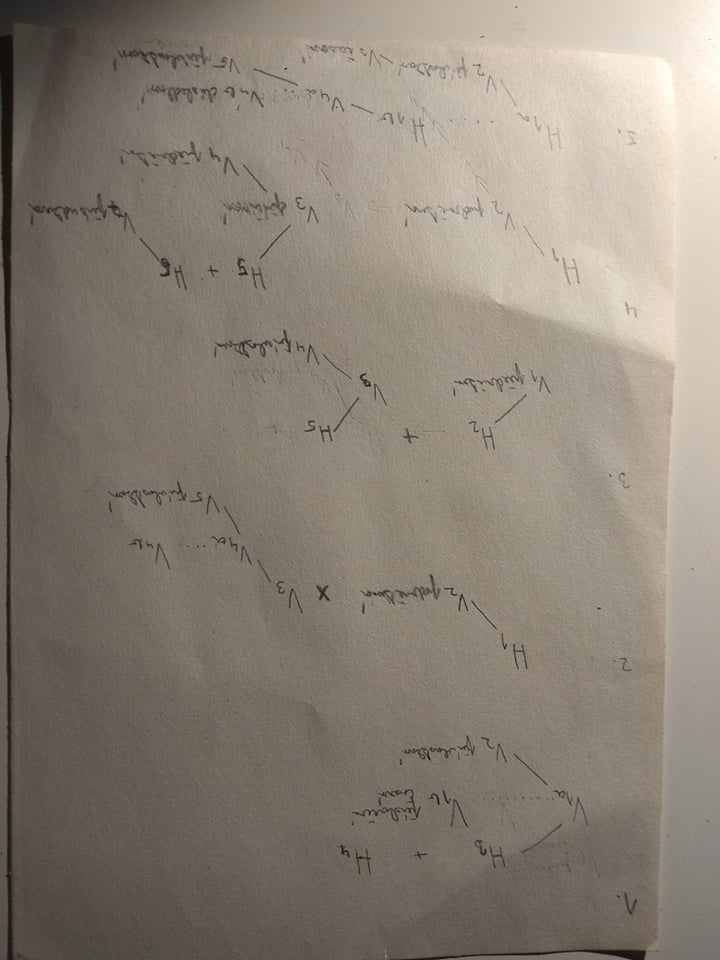 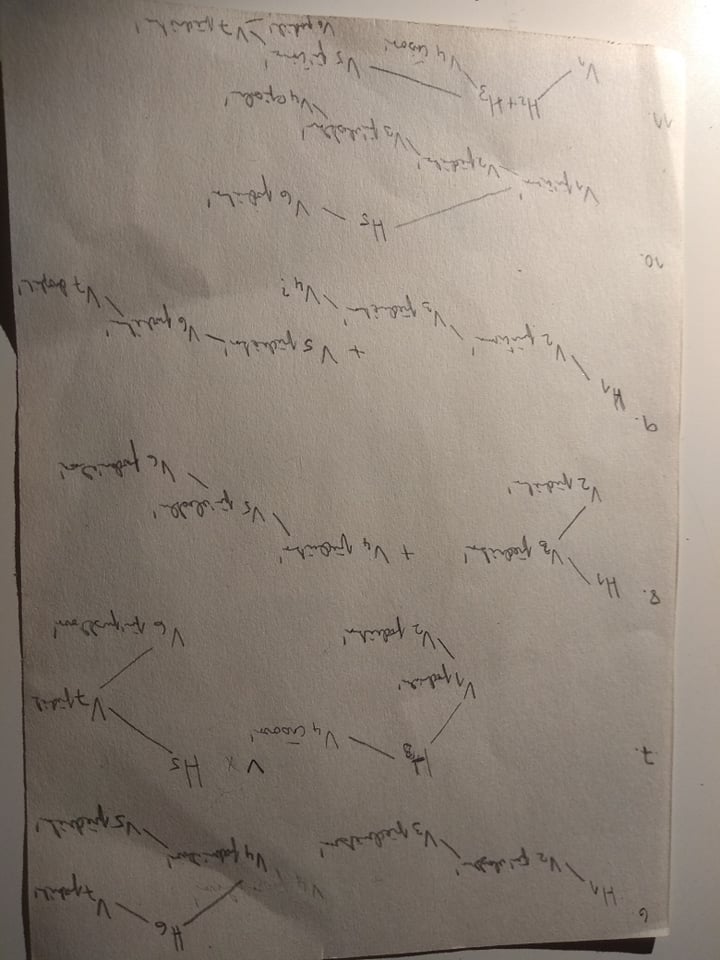 